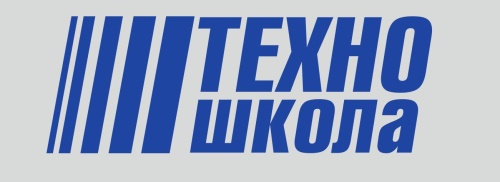 Модель организации образовательного процесса МАОУ «СОШ № 129»